Shelton Community Center Pool Schedule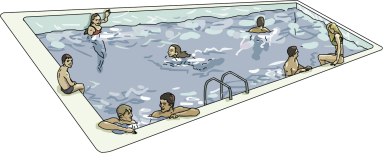 March 18th – June 3, 2024sheltonparksandrec.recdesk.com, 203-925-8422	Membership or $5 walk-in required (exact change only, staff has no change available) ADULTS = 18 yrs + 		NO LAP SWIM= T/TH evenings 4:30 to 8:00 pm	            LAP SWIM ONLY = M/W evenings 6:00 to 8:45 pmSHELTON POOL RULES & REGULATIONSAdmission by presentation of membership ID card or walk-in slip only.  Replacement fee for a lost membership card is $5/card.Lockers available for daily use, not overnight.  Bring your own lock .  The Shelton Parks and Recreation Dept. is not responsible for lost objects.  Children 6 and under may accompany the opposite sex parent/guardian into the locker rooms.  Locker room facilities are open 5 minutes prior to pool opening times and close 15 minutes after each pool closure. Patrons must exit within those 15 minutes.  Anyone needing additional changing/showering time should account for this in their arrival/workout time and exit the pool accordingly or they may face membership suspension.Lifeguards:  Do not visit with lifeguards on duty.  A minimum of 2 lifeguards must be in attendance while the pool is in use.  Lifeguards are present to watch the ENTIRE pool, not just your child.  Guardians must supervise children during All Ages Swim.Children under 12 years of age must be accompanied in the water and supervised by an adult at least 18 years old.Lifeguards may limit anyone to the shallow end if that the individual is a non-swimmer. (To be counted as a “swimmer” children must be able to complete the American Red Cross Water Competency test, completing the skills easily on command.)  Water Competency Test : Jump into deep water from the side, recover to the surface, maintain position by treading or floating for 1 minute, rotate 1 full turn then turn as necessary to orient to the exit point, level off, swim front crawl and/or elementary backstroke for 25 yards, then exit the water. All non-swimming children (see above) may have no more than 2 children per adult.  All other children under 12 may have no more than 4 children per adult.  Any adult accompanying a child must be no more then one arms length away from the child while in the pool.  Any child in a floatation device must stay in the shallow end of the pool.  Children must sit out of the pool on a bench if adult leaves the pool for any reason. Children are not allowed to wait on the stairs.State Laws and Health Codes: People failing to follow Health Code will not be able to enter the pool.Bathing suits only in the pool.  Cut-offs, T-shirts, shorts, basketball/gym shorts, street clothing (anything other than a bathing suit), or disposable diapers are not permitted.  (Bathing suit material shorts and t-shirts are allowed)Infants and untrained children must wear tight fitting vinyl pants.  Disposable diapers or swim diapers alone are not allowed by health code.  Order from: Amazon.com  search for “Dappi waterproof 100% nylon diaper pants”All persons shall bathe with warm water and soap immediately before entering the pool. Persons with severe infections or cuts are not permitted in the water.Spitting or blowing of the nose into the pool or gutters is prohibited.Spectators must remain in the gallery.  Children must be within arms length of guardian while in gallery.  Upon entering the locker rooms and the pool deck, you must remove street shoes (ANY TYPE of footwear worn at anytime outside the pool area).  ALL spectators are to follow the direction of the pool staff while pool is open & lessons are in session.Equipment: Aquatic joggers, barbells, pull buoys & noodles are available for adults.  Face masks, snorkels & fins require a doctor’s note for therapeutic use.  Kickboards are the only equipment available for children, and only with supervision in the water.  No Beach balls, inner tubes, bubbles, or inflatable toys/swimmies/water wings allowed.  Lifeguards can remove any object that becomes a nuisance to other patrons or unsafe for use.No diving, running, horseplay, smoking, food, beverages, gum, glass containers or bottles allowed in the pool area, locker rooms, shower, or gallery.  No bandages or hairpins allowed in the pool.  All jewelry and earrings should be removed before entry.  The Shelton Parks and Recreation Dept. is not responsible for lost jewelry/belongings.Only one person on a ladder at a time.  The stairs must be cleared at all times.  Children are not allowed to play on the stairs.Life Vest/PFD’s must be U. S. Coast Guard approved with visible stamp of approval on the Life Vest.  No other swim aids are allowed. Life Vests sized according to weight.  Life Vests do not allow children to be left unsupervised.Swim hours will be posted on sheltonparksandrec.recdesk.com and printed copies made available in the pool lobby.Patrons must leave the pool area immediately at closing time and clear locker room facilities within 15 minutes.Rental request by written application 30 days in advance.  Large groups (12 or more) may be turned away for safety reasons.The Parks & Recreation Department reserves the right to move any swimmer at any time, for any reason, schedule swim lessons, team practices, swim meets, special events, & to limit the capacity of the pool for health & safety reasons at anytime.Swim lessons must be taught by a certified staff member.  Any patron suspected of teaching swim lessons will be asked to leave.Violation of any rules may result in loss of pool privileges.  Amendment to pool rules voted into effect 2/6/1992 by Parks and Recreation Commission. Amendment - Any patron who becomes verbally abusive, or does not adhere to the rules and regulations adopted by the Parks and Recreation Commission will be suspended as follows:1st Offense = 1 month suspension, 2nd Offense = 6 month suspension, 3rd Offense = Indefinite suspensionAny threat of physical abuse will result in an indefinite suspension.  Any patron suspended may make a written request for a hearing before the Parks and Recreation Commission within 5 days of receipt of notification of suspension.Lifeguards may ask anyone to move to another area or leave the pool area if they create a disturbance or refuse to follow the rules.  Refusal to leave when asked, belligerent, aggressive, or hostile behavior will require Lifeguards to contact the police.  MondayTuesdayWednesdayThursdayFridaySaturdaySundayADULTS ONLY6:00-9:30 amH2O Aerobics8:45-9:30 amADULTS ONLY6:00-9:30 amH2O Aerobics8:45-9:30 amADULTS ONLY6:00-9:30 amEarly Morn. Aerobics7:30-8:15 amH2O Aerobics8:45-9:30 amADULTS ONLY6:00-9:30 amH2O Aerobics8:45-9:30 amADULTS ONLY6:00-9:30 amEarly Morn. Aerobics7:30-8:15 am ADULTS ONLY7:30-8:30 am8:30-9:00Lap Swim OnlyADULTS ONLY7:30-9:30 amALL AGES9:30-10:30 amH2O Aerobics9:30-10:15 amALL AGES9:30-10:30 amSwim Lessons9:30 – 10:30ALL AGES9:30-10:30 amH2O Aerobics9:30-10:15 amALL AGES9:30-10:30 amSwim Lessons9:30 – 10:30ALL AGES9:30-10:30 amSwim Lessons9:30 – 10:30POOLCLOSED8:30 am – 11:15 amfor Swim LessonsRAPIDS Swim Team9:00 am – 11:00 amSpecial Needs Family Swim 11:00 am – 1 pmALL AGES9:30-11:45 amRAPIDS 4 Lanes11:30 - 1:00 pmPOOL CLOSED FOR CLEANING10:30-12:00 pmMonday – Friday  No Locker Room AccessPOOL CLOSED FOR CLEANING10:30-12:00 pmMonday – Friday  No Locker Room AccessPOOL CLOSED FOR CLEANING10:30-12:00 pmMonday – Friday  No Locker Room AccessPOOL CLOSED FOR CLEANING10:30-12:00 pmMonday – Friday  No Locker Room AccessPOOL CLOSED FOR CLEANING10:30-12:00 pmMonday – Friday  No Locker Room AccessPOOLCLOSED8:30 am – 11:15 amfor Swim LessonsRAPIDS Swim Team9:00 am – 11:00 amSpecial Needs Family Swim 11:00 am – 1 pmPOOLCLOSEDSpecial Olympics Practice11:45 am – 1 pmADULTS ONLY12:00 - 1 pmADULTS ONLY12:00 - 1 pmADULTS ONLY12:00 - 1 pmADULTS ONLY12:00 - 1 pmADULTS ONLY12:00 - 1 pmALL AGES1–3:30 pmALL AGES1-3:30 pm ALL AGES1 – 5:00 pmALL AGES1 – 4:30 pmRAPIDS Swim Team3:30 – 4:30, 4 LanesALL AGES1 – 5:00 pmALL AGES1 – 4:30 pmRAPIDS Swim Team3:30 – 4:30, 4 LanesALL AGES1 – 5:00 pmALL AGES1–3:30 pmALL AGES1-3:30 pm ALL AGES1 – 5:00 pmALL AGES1 – 4:30 pmRAPIDS Swim Team3:30 – 4:30, 4 LanesALL AGES1 – 5:00 pmALL AGES1 – 4:30 pmRAPIDS Swim Team3:30 – 4:30, 4 LanesALL AGES1 – 5:00 pmPOOL CLOSED3:30 pmPOOL CLOSED3:30 pmALL AGES1 – 5:00 pmALL AGES1 – 4:30 pmRAPIDS Swim Team3:30 – 4:30, 4 LanesALL AGES1 – 5:00 pmALL AGES1 – 4:30 pmRAPIDS Swim Team3:30 – 4:30, 4 LanesALL AGES1 – 5:00 pmPLEASE NOTE:Schedule subject to change.pool Closed: 3/29, 3/31, 5/27NO GLASS IN THE POOL AREA OR LOCKER ROOMS!!!Adults with children of opposite sex may use the unisex Pool Lobby bathrooms to help children get changed.  Shower available on pool deck.Children under the age of 12 MUST have an adult an arm’s reach away, in the water with them at all times, regardless of swimming ability.NO DIVINGCIRCLE SWIMMING is required with 2 or more swimmers.  Lanes must accept additional swimmers.  Lap swim is prohibited in the open area. Layout of lanes determined at discretion of Lifeguards on duty.  Lifeguards may move anyone from any area at any time for any reason.Locker room access 5 minutes before pool openings.  Patrons must be clear of Locker Rooms 15 minutes after the pool is closed.Any personal equipment (barbells, noodles, etc) subject to pool policy.PLEASE NOTE:Schedule subject to change.pool Closed: 3/29, 3/31, 5/27NO GLASS IN THE POOL AREA OR LOCKER ROOMS!!!Adults with children of opposite sex may use the unisex Pool Lobby bathrooms to help children get changed.  Shower available on pool deck.Children under the age of 12 MUST have an adult an arm’s reach away, in the water with them at all times, regardless of swimming ability.NO DIVINGCIRCLE SWIMMING is required with 2 or more swimmers.  Lanes must accept additional swimmers.  Lap swim is prohibited in the open area. Layout of lanes determined at discretion of Lifeguards on duty.  Lifeguards may move anyone from any area at any time for any reason.Locker room access 5 minutes before pool openings.  Patrons must be clear of Locker Rooms 15 minutes after the pool is closed.Any personal equipment (barbells, noodles, etc) subject to pool policy.ADULTS ONLY5-6 pmNO LAP SWIMLanes ClosedALL AGES4:30-8:00 pmGroup Lessons2 lanes4:30 – 6:40 pmRAPIDS Swim Team4:30 - 7pm, 4 LanesMasters’ Swim Only7 - 8 pm, 4 Lanes Off the Deep End6:45-7:30 pmDeep End of open areaADULTS ONLY5-6 pmNO LAP SWIMLanes ClosedALL AGES4:30-8:00 pmGroup Lessons2 lanes4:30 – 6:40 pmRAPIDS Swim Team4:30 - 7pm, 4 LanesMasters’ Swim Only7 - 8 pm, 4 Lanes Off the Deep End6:45-7:30 pmDeep End of open areaADULTS ONLY5-6 pmPLEASE NOTE:Schedule subject to change.pool Closed: 3/29, 3/31, 5/27NO GLASS IN THE POOL AREA OR LOCKER ROOMS!!!Adults with children of opposite sex may use the unisex Pool Lobby bathrooms to help children get changed.  Shower available on pool deck.Children under the age of 12 MUST have an adult an arm’s reach away, in the water with them at all times, regardless of swimming ability.NO DIVINGCIRCLE SWIMMING is required with 2 or more swimmers.  Lanes must accept additional swimmers.  Lap swim is prohibited in the open area. Layout of lanes determined at discretion of Lifeguards on duty.  Lifeguards may move anyone from any area at any time for any reason.Locker room access 5 minutes before pool openings.  Patrons must be clear of Locker Rooms 15 minutes after the pool is closed.Any personal equipment (barbells, noodles, etc) subject to pool policy.PLEASE NOTE:Schedule subject to change.pool Closed: 3/29, 3/31, 5/27NO GLASS IN THE POOL AREA OR LOCKER ROOMS!!!Adults with children of opposite sex may use the unisex Pool Lobby bathrooms to help children get changed.  Shower available on pool deck.Children under the age of 12 MUST have an adult an arm’s reach away, in the water with them at all times, regardless of swimming ability.NO DIVINGCIRCLE SWIMMING is required with 2 or more swimmers.  Lanes must accept additional swimmers.  Lap swim is prohibited in the open area. Layout of lanes determined at discretion of Lifeguards on duty.  Lifeguards may move anyone from any area at any time for any reason.Locker room access 5 minutes before pool openings.  Patrons must be clear of Locker Rooms 15 minutes after the pool is closed.Any personal equipment (barbells, noodles, etc) subject to pool policy.ALL AGESLAP SWIM ONLY6–8:45 pm2 lanesCircle Swim RequiredGroup Swim Lessons2 lanes6 – 8:10 pmRAPIDS Swim Team4 Lanes6 - 8:45 pmNO LAP SWIMLanes ClosedALL AGES4:30-8:00 pmGroup Lessons2 lanes4:30 – 6:40 pmRAPIDS Swim Team4:30 - 7pm, 4 LanesMasters’ Swim Only7 - 8 pm, 4 Lanes Off the Deep End6:45-7:30 pmDeep End of open areaALL AGESLAP SWIM ONLY6–8:45 pm2 lanesCircle Swim RequiredGroup Swim Lessons2 lanes6 – 8:10 pmRAPIDS Swim Team4 Lanes6 - 8:45 pmNO LAP SWIMLanes ClosedALL AGES4:30-8:00 pmGroup Lessons2 lanes4:30 – 6:40 pmRAPIDS Swim Team4:30 - 7pm, 4 LanesMasters’ Swim Only7 - 8 pm, 4 Lanes Off the Deep End6:45-7:30 pmDeep End of open areaALL AGES6–8:45 pmLap Swim2 lanesOpen Area2 lanesRAPIDS Swim Team4 Lanes6 - 8:45 pmPLEASE NOTE:Schedule subject to change.pool Closed: 3/29, 3/31, 5/27NO GLASS IN THE POOL AREA OR LOCKER ROOMS!!!Adults with children of opposite sex may use the unisex Pool Lobby bathrooms to help children get changed.  Shower available on pool deck.Children under the age of 12 MUST have an adult an arm’s reach away, in the water with them at all times, regardless of swimming ability.NO DIVINGCIRCLE SWIMMING is required with 2 or more swimmers.  Lanes must accept additional swimmers.  Lap swim is prohibited in the open area. Layout of lanes determined at discretion of Lifeguards on duty.  Lifeguards may move anyone from any area at any time for any reason.Locker room access 5 minutes before pool openings.  Patrons must be clear of Locker Rooms 15 minutes after the pool is closed.Any personal equipment (barbells, noodles, etc) subject to pool policy.PLEASE NOTE:Schedule subject to change.pool Closed: 3/29, 3/31, 5/27NO GLASS IN THE POOL AREA OR LOCKER ROOMS!!!Adults with children of opposite sex may use the unisex Pool Lobby bathrooms to help children get changed.  Shower available on pool deck.Children under the age of 12 MUST have an adult an arm’s reach away, in the water with them at all times, regardless of swimming ability.NO DIVINGCIRCLE SWIMMING is required with 2 or more swimmers.  Lanes must accept additional swimmers.  Lap swim is prohibited in the open area. Layout of lanes determined at discretion of Lifeguards on duty.  Lifeguards may move anyone from any area at any time for any reason.Locker room access 5 minutes before pool openings.  Patrons must be clear of Locker Rooms 15 minutes after the pool is closed.Any personal equipment (barbells, noodles, etc) subject to pool policy.ALL AGESLAP SWIM ONLY6–8:45 pm2 lanesCircle Swim RequiredGroup Swim Lessons2 lanes6 – 8:10 pmRAPIDS Swim Team4 Lanes6 - 8:45 pmLap Swimallowed 8-8:45ALL AGESLAP SWIM ONLY6–8:45 pm2 lanesCircle Swim RequiredGroup Swim Lessons2 lanes6 – 8:10 pmRAPIDS Swim Team4 Lanes6 - 8:45 pmLap Swimallowed 8-8:45ALL AGES6–8:45 pmLap Swim2 lanesOpen Area2 lanesRAPIDS Swim Team4 Lanes6 - 8:45 pmPLEASE NOTE:Schedule subject to change.pool Closed: 3/29, 3/31, 5/27NO GLASS IN THE POOL AREA OR LOCKER ROOMS!!!Adults with children of opposite sex may use the unisex Pool Lobby bathrooms to help children get changed.  Shower available on pool deck.Children under the age of 12 MUST have an adult an arm’s reach away, in the water with them at all times, regardless of swimming ability.NO DIVINGCIRCLE SWIMMING is required with 2 or more swimmers.  Lanes must accept additional swimmers.  Lap swim is prohibited in the open area. Layout of lanes determined at discretion of Lifeguards on duty.  Lifeguards may move anyone from any area at any time for any reason.Locker room access 5 minutes before pool openings.  Patrons must be clear of Locker Rooms 15 minutes after the pool is closed.Any personal equipment (barbells, noodles, etc) subject to pool policy.PLEASE NOTE:Schedule subject to change.pool Closed: 3/29, 3/31, 5/27NO GLASS IN THE POOL AREA OR LOCKER ROOMS!!!Adults with children of opposite sex may use the unisex Pool Lobby bathrooms to help children get changed.  Shower available on pool deck.Children under the age of 12 MUST have an adult an arm’s reach away, in the water with them at all times, regardless of swimming ability.NO DIVINGCIRCLE SWIMMING is required with 2 or more swimmers.  Lanes must accept additional swimmers.  Lap swim is prohibited in the open area. Layout of lanes determined at discretion of Lifeguards on duty.  Lifeguards may move anyone from any area at any time for any reason.Locker room access 5 minutes before pool openings.  Patrons must be clear of Locker Rooms 15 minutes after the pool is closed.Any personal equipment (barbells, noodles, etc) subject to pool policy.POOL CLOSED 8:45 pmPOOL CLOSED 8:45 pmPOOL CLOSED 8:45 pmPOOL CLOSED 8:45 pmPOOL CLOSED 8:45 pmPLEASE NOTE:Schedule subject to change.pool Closed: 3/29, 3/31, 5/27NO GLASS IN THE POOL AREA OR LOCKER ROOMS!!!Adults with children of opposite sex may use the unisex Pool Lobby bathrooms to help children get changed.  Shower available on pool deck.Children under the age of 12 MUST have an adult an arm’s reach away, in the water with them at all times, regardless of swimming ability.NO DIVINGCIRCLE SWIMMING is required with 2 or more swimmers.  Lanes must accept additional swimmers.  Lap swim is prohibited in the open area. Layout of lanes determined at discretion of Lifeguards on duty.  Lifeguards may move anyone from any area at any time for any reason.Locker room access 5 minutes before pool openings.  Patrons must be clear of Locker Rooms 15 minutes after the pool is closed.Any personal equipment (barbells, noodles, etc) subject to pool policy.PLEASE NOTE:Schedule subject to change.pool Closed: 3/29, 3/31, 5/27NO GLASS IN THE POOL AREA OR LOCKER ROOMS!!!Adults with children of opposite sex may use the unisex Pool Lobby bathrooms to help children get changed.  Shower available on pool deck.Children under the age of 12 MUST have an adult an arm’s reach away, in the water with them at all times, regardless of swimming ability.NO DIVINGCIRCLE SWIMMING is required with 2 or more swimmers.  Lanes must accept additional swimmers.  Lap swim is prohibited in the open area. Layout of lanes determined at discretion of Lifeguards on duty.  Lifeguards may move anyone from any area at any time for any reason.Locker room access 5 minutes before pool openings.  Patrons must be clear of Locker Rooms 15 minutes after the pool is closed.Any personal equipment (barbells, noodles, etc) subject to pool policy.Lap Swim Only times on Mondays and Wednesdays.  There will be no open area during these times and CIRCLE SWIM is MANDATORY.  There is a limit of 4 swimmers per lane.  Only 2 lanes will be available while swim lessons are in session. SPECIAL NEEDS FAMILY SWIMALL participants in Special needs family swim must currently live in Shelton.  Non-resident relatives cannot participate (children, grandchildren, etc).  Proof of residency required.Pool Dimensions:  8 lanes, 25 x 20 yards, 4' - 9' Deep Temperature is 83℉ year roundDETAILED POOL RULES ON BACK OF SCHEDULELap Swim Only times on Mondays and Wednesdays.  There will be no open area during these times and CIRCLE SWIM is MANDATORY.  There is a limit of 4 swimmers per lane.  Only 2 lanes will be available while swim lessons are in session. SPECIAL NEEDS FAMILY SWIMALL participants in Special needs family swim must currently live in Shelton.  Non-resident relatives cannot participate (children, grandchildren, etc).  Proof of residency required.Pool Dimensions:  8 lanes, 25 x 20 yards, 4' - 9' Deep Temperature is 83℉ year roundDETAILED POOL RULES ON BACK OF SCHEDULELap Swim Only times on Mondays and Wednesdays.  There will be no open area during these times and CIRCLE SWIM is MANDATORY.  There is a limit of 4 swimmers per lane.  Only 2 lanes will be available while swim lessons are in session. SPECIAL NEEDS FAMILY SWIMALL participants in Special needs family swim must currently live in Shelton.  Non-resident relatives cannot participate (children, grandchildren, etc).  Proof of residency required.Pool Dimensions:  8 lanes, 25 x 20 yards, 4' - 9' Deep Temperature is 83℉ year roundDETAILED POOL RULES ON BACK OF SCHEDULELap Swim Only times on Mondays and Wednesdays.  There will be no open area during these times and CIRCLE SWIM is MANDATORY.  There is a limit of 4 swimmers per lane.  Only 2 lanes will be available while swim lessons are in session. SPECIAL NEEDS FAMILY SWIMALL participants in Special needs family swim must currently live in Shelton.  Non-resident relatives cannot participate (children, grandchildren, etc).  Proof of residency required.Pool Dimensions:  8 lanes, 25 x 20 yards, 4' - 9' Deep Temperature is 83℉ year roundDETAILED POOL RULES ON BACK OF SCHEDULELap Swim Only times on Mondays and Wednesdays.  There will be no open area during these times and CIRCLE SWIM is MANDATORY.  There is a limit of 4 swimmers per lane.  Only 2 lanes will be available while swim lessons are in session. SPECIAL NEEDS FAMILY SWIMALL participants in Special needs family swim must currently live in Shelton.  Non-resident relatives cannot participate (children, grandchildren, etc).  Proof of residency required.Pool Dimensions:  8 lanes, 25 x 20 yards, 4' - 9' Deep Temperature is 83℉ year roundDETAILED POOL RULES ON BACK OF SCHEDULEPLEASE NOTE:Schedule subject to change.pool Closed: 3/29, 3/31, 5/27NO GLASS IN THE POOL AREA OR LOCKER ROOMS!!!Adults with children of opposite sex may use the unisex Pool Lobby bathrooms to help children get changed.  Shower available on pool deck.Children under the age of 12 MUST have an adult an arm’s reach away, in the water with them at all times, regardless of swimming ability.NO DIVINGCIRCLE SWIMMING is required with 2 or more swimmers.  Lanes must accept additional swimmers.  Lap swim is prohibited in the open area. Layout of lanes determined at discretion of Lifeguards on duty.  Lifeguards may move anyone from any area at any time for any reason.Locker room access 5 minutes before pool openings.  Patrons must be clear of Locker Rooms 15 minutes after the pool is closed.Any personal equipment (barbells, noodles, etc) subject to pool policy.PLEASE NOTE:Schedule subject to change.pool Closed: 3/29, 3/31, 5/27NO GLASS IN THE POOL AREA OR LOCKER ROOMS!!!Adults with children of opposite sex may use the unisex Pool Lobby bathrooms to help children get changed.  Shower available on pool deck.Children under the age of 12 MUST have an adult an arm’s reach away, in the water with them at all times, regardless of swimming ability.NO DIVINGCIRCLE SWIMMING is required with 2 or more swimmers.  Lanes must accept additional swimmers.  Lap swim is prohibited in the open area. Layout of lanes determined at discretion of Lifeguards on duty.  Lifeguards may move anyone from any area at any time for any reason.Locker room access 5 minutes before pool openings.  Patrons must be clear of Locker Rooms 15 minutes after the pool is closed.Any personal equipment (barbells, noodles, etc) subject to pool policy.